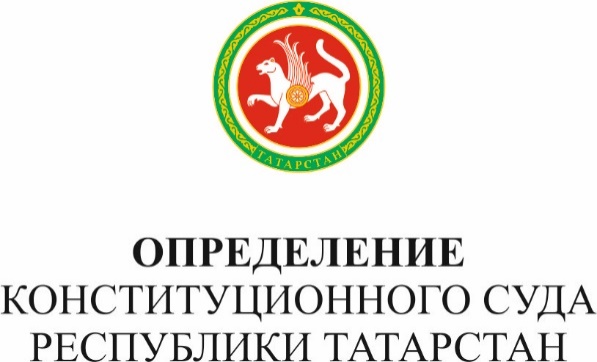 об отказе в принятии к рассмотрению жалобы гражданки
Р.Ф. Айнулловой на нарушение конституционных прав и свобод пунктом 1 статьи 8.2 Закона Республики Татарстан от 8 декабря 2004 года № 63-ЗРТ
«Об адресной социальной поддержке населения в Республике Татарстан»
(в редакции Закона Республики Татарстан от 5 декабря 2015 года
№ 100-ЗРТ)город Казань                                                                              28 сентября 2018 годаКонституционный суд Республики Татарстан в составе Председателя                 Ф.Г. Хуснутдинова, судей Ф.Р. Волковой, Л.В. Кузьминой,
Э.М. Мустафиной, Р.А. Сахиевой, А.Р. Шакараева,заслушав в судебном заседании заключение судьи Л.В. Кузьминой, проводившей на основании статьи 44 Закона Республики Татарстан 
«О Конституционном суде Республики Татарстан» предварительное изучение жалобы гражданки Р.Ф. Айнулловой,установил:В Конституционный суд Республики Татарстан обратилась гражданка Р.Ф. Айнуллова, действующая в интересах своей несовершеннолетней дочери, с жалобой на нарушение конституционных прав и свобод пунктом 1 статьи 8.2 Закона Республики Татарстан от 8 декабря 2004 года № 63-ЗРТ «Об адресной социальной поддержке населения в Республике Татарстан» (в редакции Закона Республики Татарстан от 5 декабря 2015 года № 100-ЗРТ) (далее также  Закон Республики Татарстан).В соответствии с оспариваемым положением инвалидам, страдающим тяжелыми формами хронических заболеваний, указанных в перечне, предусмотренном пунктом 4 части 1 статьи 51 Жилищного кодекса Российской Федерации, а также семьям, имеющим детей-инвалидов, страдающих тяжелыми формами хронических заболеваний, указанных в данном перечне, признанным в установленном порядке нуждающимися в предоставлении жилых помещений по договорам найма жилых помещений жилищного фонда социального использования, вставшим на учет после 1 января 2005 года, предоставляется жилищная субсидия (единовременная денежная выплата) на приобретение жилого помещения.Из жалобы и приложенных к ней копий документов следует, что несовершеннолетняя дочь заявительницы является инвалидом, страдающим тяжелой формой хронического заболевания, которое входит в Перечень тяжелых форм хронических заболеваний, при которых невозможно совместное проживание граждан в одной квартире, утвержденный приказом Министерства здравоохранения Российской Федерации от 29 ноября 2012 года № 987н, и с 2016 года состоит на учете в качестве нуждающейся в улучшении жилищных условий по договору социального найма во внеочередном порядке. Однако жилое помещение до настоящего времени ей не предоставлено. Гражданка Р.Ф. Айнуллова указывает, что она обращалась в исполнительные органы государственной власти Республики Татарстан и в органы местного самоуправления по вопросу предоставления ее семье жилого помещения по договору социального найма, однако на все ее обращения были получены отказы в связи с тем, что категории граждан, к которой она относится, должна предоставляться жилищная субсидия (единовременная денежная выплата) на приобретение жилого помещения.Между тем заявительница считает, что предоставленное им право на получение жилого помещения по договору социального найма не может быть отменено Законом Республики Татарстан. Кроме того, согласно оспариваемому положению Закона Республики Татарстан субсидия предоставляется только тем инвалидам, страдающим тяжелыми формами хронических заболеваний, которые нуждаются в предоставлении жилых помещений по договорам найма жилых помещений жилищного фонда социального использования. Следовательно, инвалиды, страдающие тяжелыми формами хронических заболеваний, нуждающиеся в предоставлении жилого помещения по договору социального найма, не имеют право на указанную субсидию.На основании изложенного гражданка Р.Ф. Айнуллова полагает, что обжалуемая норма нарушает конституционные права как ее, так и ее несовершеннолетней дочери, и просит Конституционный суд Республики Татарстан признать  пункт 1 статьи 8.2 Закона Республики Татарстан от 8 декабря 2004 года
№ 63-ЗРТ «Об адресной социальной поддержке населения в Республике Татарстан» (в редакции Закона Республики Татарстан от 5 декабря 2015 года № 100-ЗРТ) в той мере, в какой по смыслу, придаваемому ему правоприменительной практикой, он служит основанием для отказа в предоставлении жилого помещения по договору социального найма, не соответствующим статьям 2, 13, 28 (части первая и вторая), 29 (часть первая), 30, 54 (часть первая), 55 и 58 (часть вторая) Конституции Республики Татарстан.2.   Конституционный суд Республики Татарстан, изучив представленные гражданкой Р.Ф. Айнулловой материалы, не находит оснований для принятия ее жалобы к рассмотрению.	Оспариваемый заявительницей пункт 1 статьи 8.2 Закона Республики Татарстан уже был предметом рассмотрения Конституционного суда Республики Татарстан. В своем определении от 10 сентября 2018 года № 19-О Конституционный суд Республики Татарстан отметил, что предусмотренное обжалуемым Законом Республики Татарстан правовое регулирование является дополнительной гарантией обеспечения конституционного права граждан на жилище посредством предоставления им целевой субсидии, направлено на установление способа реализации отдельными категориями граждан их права на улучшение жилищных условий, а также на определение данных категорий граждан, в число которых наряду с другими включены инвалиды и семьи, имеющие детей-инвалидов, и финансируется в полном объеме за счет средств бюджета Республики Татарстан. Ранее Конституционный суд Республики Татарстан уже неоднократно указывал, что установленное оспариваемым Законом Республики Татарстан правовое регулирование носит целевой характер, назначением которого является поддержка материального благополучия отдельных категорий граждан, осуществляемая в полном объеме за счет средств бюджета Республики Татарстан, и представляет собой дополнительную меру социальной поддержки отдельных категорий граждан, установление которой является правом, а не обязанностью Республики Татарстан. Это означает, что основания и условия ее предоставления определяются республикой самостоятельно с учетом имеющихся на данном этапе социально-экономического развития финансовых и иных материальных возможностей (определения от 8 июля 2016 года № 12-О и от 12 июля 2017 года № 32-О).Такой подход согласуется и с правовой позицией Конституционного Суда Российской Федерации, который отмечал, что, относя социальную защиту, включая социальное обеспечение, к совместному ведению Российской Федерации и ее субъектов (статья 72, пункт «ж» части 1), Конституция Российской Федерации не устанавливает конкретные способы и объемы такой защиты, предоставляемой тем или иным категориям граждан. Решение этих вопросов является прерогативой законодателя, который при определении гарантий реализации прав, закрепленных в Конституции Российской Федерации, располагает достаточно широкой свободой усмотрения в выборе мер социальной защиты, критериев их дифференциации, регламентации условий и порядка предоставления; он вправе также избирать и изменять формы (способы) их предоставления (Постановление от 10 ноября 2009 года № 17-П; Определение от 9 ноября 2010 года № 1439-О-О).Таким образом, обжалуемое нормативное положение не содержит неопределенности в вопросе о его соответствии Конституции Республики Татарстан, поскольку оспариваемая норма сама по себе не предусматривает ограничений в реализации права граждан, в том числе заявительницы и ее дочери, на получение жилого помещения по договору социального найма, установленного федеральным законодательством и принятыми в соответствии с ним нормативными правовыми актами Республики Татарстан, и, следовательно, не может рассматриваться как нарушающее конституционные права граждан, в том числе гражданки Р.Ф. Айнулловой и ее дочери. В связи с этим согласно пункту 2 части первой статьи 46 во взаимосвязи с пунктом 1 части второй статьи 39 Закона Республики Татарстан «О Конституционном суде Республики Татарстан» жалоба заявительницы не является допустимой.Разрешение же вопроса о законности и обоснованности решений должностных лиц правоприменительных органов по конкретному делу гражданки Р.Ф. Айнулловой не входит в полномочия Конституционного суда Республики Татарстан, как они определены в статье 109 Конституции Республики Татарстан и статье 3 Закона Республики Татарстан
«О Конституционном суде Республики Татарстан».На основании изложенного, руководствуясь статьей 3, пунктом 1 части второй статьи 39, пунктом 2 части первой статьи 46, статьей 63, частью пятой статьи 66, частями первой и второй статьи 67, статьями 69, 72, 73, 100 и 101 Закона Республики Татарстан «О Конституционном суде Республики Татарстан», Конституционный суд Республики Татарстан				определил:1. 	Отказать в принятии к рассмотрению жалобы гражданки
Р.Ф. Айнулловой  на нарушение конституционных прав и свобод пунктом 1 статьи 8.2 Закона Республики Татарстан от 8 декабря 2004 года № 63-ЗРТ «Об адресной социальной поддержке населения в Республике Татарстан» (в редакции Закона Республики Татарстан от 5 декабря 2015 года № 100-ЗРТ) в той мере, в какой по смыслу, придаваемому ему правоприменительной практикой, он служит основанием для отказа в предоставлении жилого помещения по договору социального найма, поскольку жалоба в соответствии с установленными требованиями Закона Республики Татарстан «О Конституционном суде Республики Татарстан» не является допустимой, а разрешение поставленного заявительницей вопроса Конституционному суду Республики Татарстан неподведомственно.2. 	Определение Конституционного суда Республики Татарстан по данной жалобе окончательно и обжалованию не подлежит.3.	Копию настоящего Определения направить гражданке
Р.Ф. Айнулловой и в Государственный Совет Республики Татарстан. 4.	Настоящее Определение подлежит опубликованию в «Вестнике Конституционного суда Республики Татарстан».№ 29-О					Конституционный суд                                                                          Республики Татарстан	